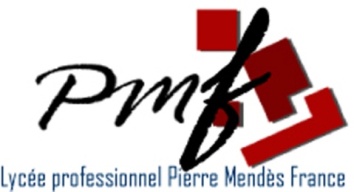 Séquence réalisée par : Audrey DERENNEAnnie-Claude CRETINOIRLa vitesse du train est donnée par la formule :v(t) = - 0,25t2 + 38v(t) : Vitesse du train (m/s)t : Durée du freinage (s)« Le Calcul Intégral »Module concerné : Programme complémentaire – Calcul intégralThème : Déterminer la distance de freinage d’un trainObjectifs de la séquence : Introduction de la notion d’intégralePublic concerné : Elèves de Bac Professionnel souhaitant poursuivre en BTSPré-requis nécessaire : Notion de dérivéeRésolution d’équationsCompétences visées :S’approprier un sujetExécuter une méthode de résolutionCommuniquer un résultatCapacités travaillées :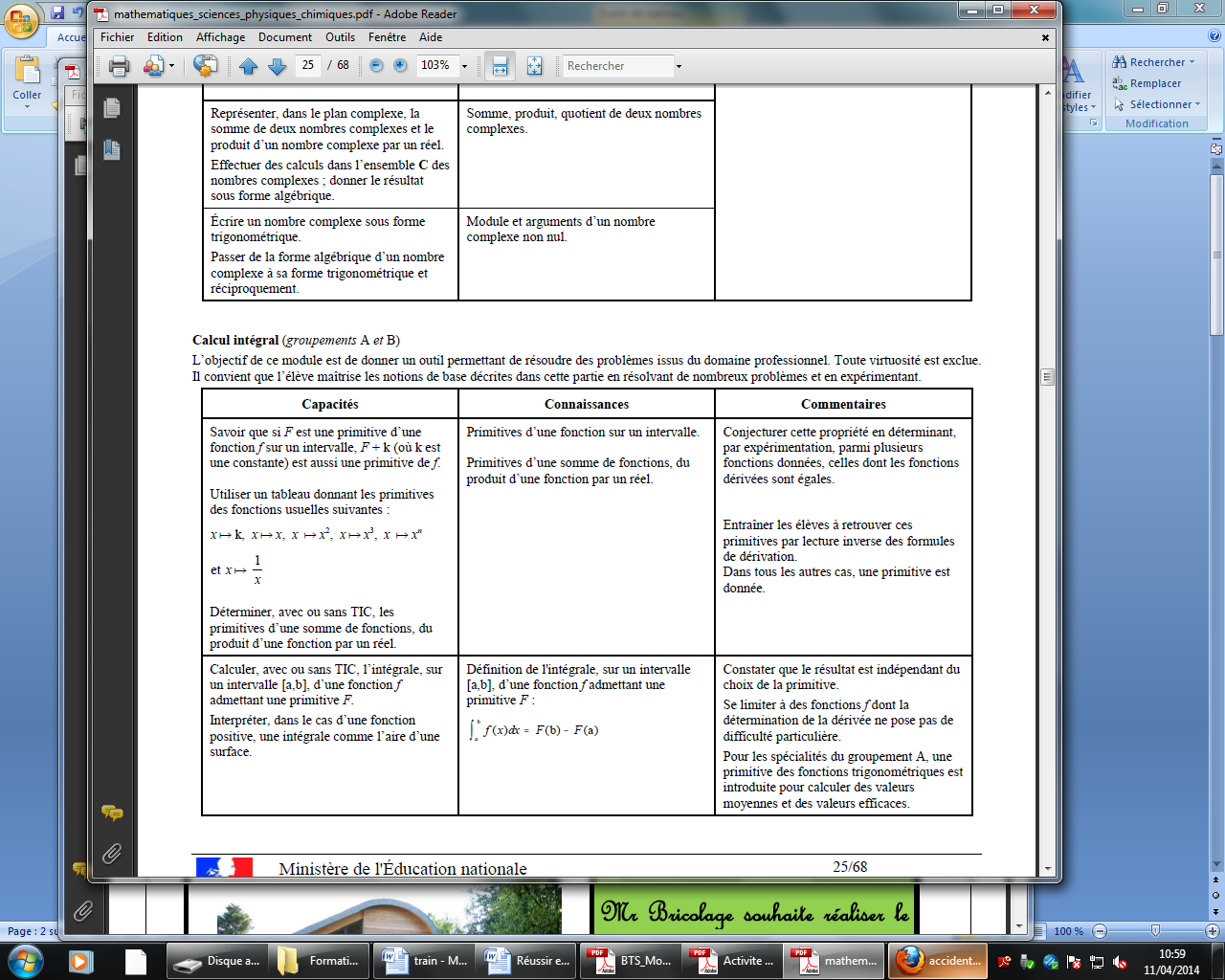 Situation : Un train a déraillé à Brétigny-sur-Orge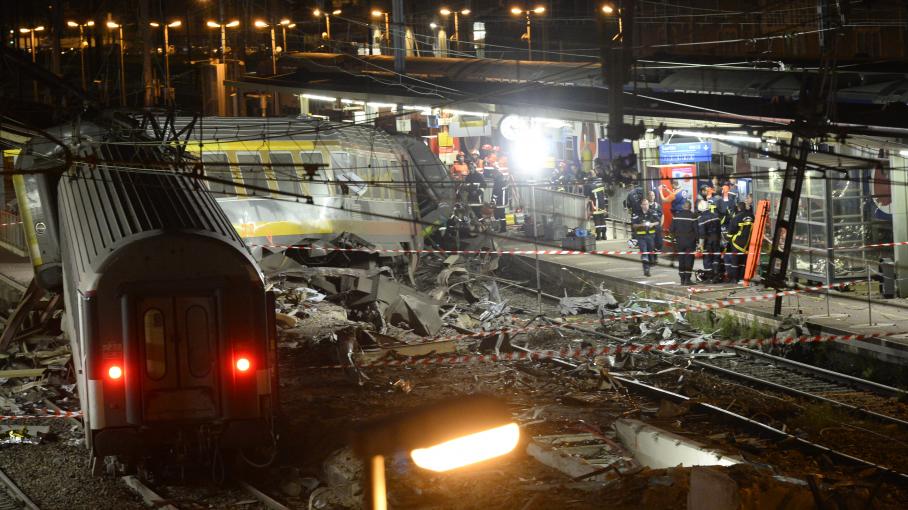 Source : http://www.francetvinfo.fr/faits-divers/accident-de-train-a-bretignyLe vendredi 12 Juillet 2013, un train en provenance de Paris, et à destination de Limoges, a déraillé en gare de Brétigny-sur-Orge. L’accident a fait sept morts, dont quatre qui se trouvaient sur le quai.Le ministre des Transports, Frédéric Cuvillier, a déclaré que le train circulait à "une vitesse normale […] Il roulait à 137 km/h, pour une vitesse limite de 150 km/h", a-t-il précisé. Un défaut sur un aiguillage a été ensuite trouvé. Lorsque le conducteur du train a remarqué le problème à l’aiguillage, il a commencé à freiner, à 300m de la gare.Problématique : Quelle aurait dû être la distance de freinage pour ne pas heurter le quai et y faire des victimes ?1- Quelle était la vitesse du train à son entrée en gare.C1 – S’approprier2- On rappelle que 1 m/s = 3,6 km/hConvertir la vitesse du train en m/sArrondir le résultat à l’unité.C1 – S’approprierC3 – Réaliser3- A l’aide de la formule de la vitesse, déterminer le temps qui a été nécessaire au train pour s’arrêter ?Arrondir le résultat à l’unité. Coup de pouce : A l’arrêt, comment est la vitesse du train ?C2 – Analyser, RaisonnerC3 – Réaliser4- A l’aide du tableau ci-dessous, déterminer la primitive de la vitesse du train.C1 – S’approprierC3 – Réaliser5- La primitive de la vitesse v du train est la distance de freinage.Répondre à la problématique : « Quelle aurait dû être la distance de freinage pour ne pas heurter le quai et faire des victimes ? »Justifier la réponse.C4 – ValiderC5 – Communiquer